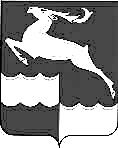 КЕЖЕМСКИЙ РАЙОНЫЙ СОВЕТ ДЕПУТАТОВ КРАСНОЯРСКОГО КРАЯРЕШЕНИЕ29.03.2022			                 № 19-108	                                  г. КодинскО ВНЕСЕНИИ ИЗМЕНЕНИЙ В РЕШЕНИЕ КЕЖЕМСКОГО РАЙОННОГО СОВЕТА ДЕПУТАТОВ ОТ 28.10.2013 № 41-240 «ОБ ОПЛАТЕ ТРУДА РАБОТНИКОВ МУНИЦИПАЛЬНЫХ УЧРЕЖДЕНИЙ КЕЖЕМСКОГО РАЙОНА»Руководствуясь статьями 135 и 144 Трудового кодекса Российской Федерации, статьями 23 и 27 Устава Кежемского района, Кежемский районный Совет депутатов РЕШИЛ:1. Внести в Решение Кежемского районного Совета депутатов от 28.10.2013 № 41-240 «Об оплате труда работников муниципальных учреждений Кежемского района» (Кежемский Вестник, 2013, 30 октября, №20 (380);  2013, 27 декабря, №26 (386); 2014, 16 июня, №11 (398); 2014, 7 октября, №17 (404); 2016, 27 апреля,  № 7 (451); 2016, 19 октября, № 19 (463); 2016, 16 декабря, 27 (471); 2017, 7 марта, №5 (479); 2017, 5 июля, № 12 (486); 2017, 24 августа, 15 (489); 2017, 30 октября, №23 (497); 2017, 12 декабря, №27 (501); 2017, 22 декабря, №28 (502);  2018, 31 января, №1 (504); 2018, 2 июля, №10 (513); 2019, 31 января, №2 (530); 2020, 30 января, №3 (567); 2021, 5 марта, №8 (619); 202, 16 декабря, №41 (651)) следующие изменения:1.  В приложении №6 к Положению:- в графе 2 подпункта 3.20. пункта 3 слова «Муниципальное казенное образовательное учреждение дополнительного образования детей «Детско-юношеская спортивная школа» Кежемского района заменить словами Муниципальное бюджетное учреждение «Спортивная школа Кежемского района»;- в графе 3 подпункта 3.20 пункта 3 цифру «15» заменить цифрой «20»;- в графе 3 подпункта 6.5 пункта 6 цифру «23» заменить цифрой «31»;- в графе 3 подпункта 6.6 пункта 6 цифру «14» заменить цифрой «20»;- в графе 3 подпункта 6.7 пункта 6 цифру «24» заменить цифрой «30».2. Контроль за исполнением настоящего решения возложить на комиссию по налогам, бюджету и собственности Кежемского районного Совета депутатов (Марченко О.Л.).3. Решение вступает в силу в день, следующим за днем официального опубликования в газете «Кежемский Вестник» и распространяется на правоотношения, возникшие с 01.01.2022.Председатель районногоСовета депутатовГлава района                           Н.М. Журавлева                        П.Ф.Безматерных